Ingredients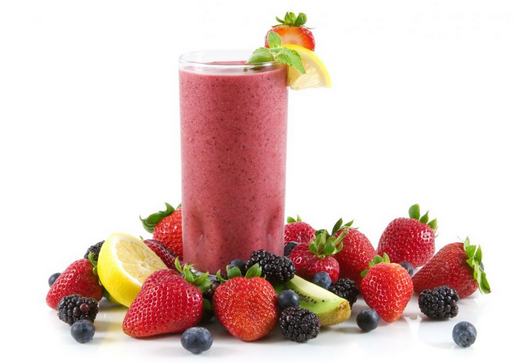 3 quarts frozen strawberries1 quart frozen pineapple – cut into 1 inch cubes2 cups coconut milk2 cups water
ProcedureAdd strawberries, pineapple, coconut milk, and pineapple juice to blender.Blend until no chunks are present.Taste (a very, very small portion – with a tasting spoon) to ensure quality.Sweeten with a little bit of honey if necessary.Place in the fridge until ready to serve.